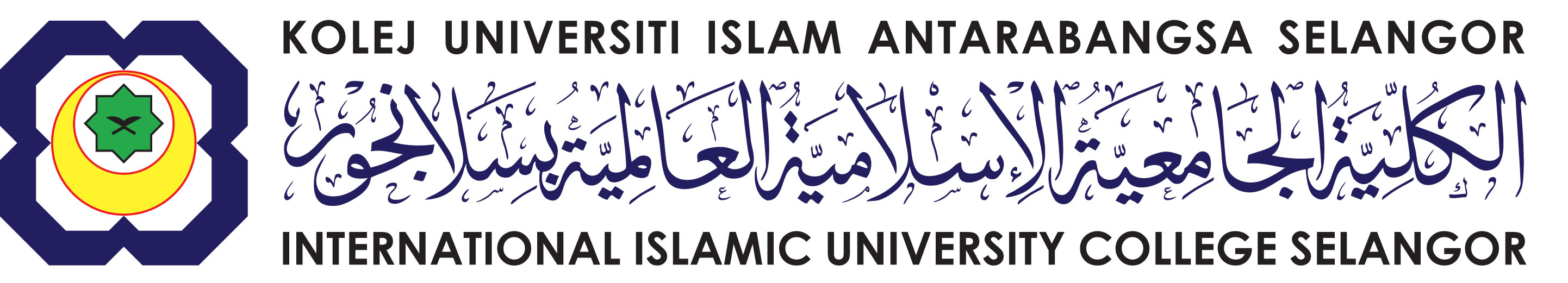 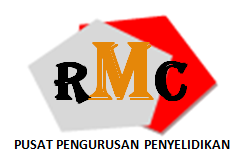 BORANG PERMOHONAN PERTUKARAN TAJUK/ MAKLUMAT PENYELIDIKANPUSAT PENGURUSAN PENYELIDIKANNota: Maklumat Penyelidikan merangkumi lapangan, bajet, responden dan apa-apa maklumat yang berkaitan.MAKLUMAT PEMOHON:MAKLUMAT PEMOHON:MAKLUMAT PEMOHON:NAMA KETUA PENYELIDIKNO. TELEFONFAKULTI/PUSATTEMPOH PENYELIDIKANSUMBER DANAJUMLAH DANAKOD PENYELIDIKAN:MAKLUMAT TAJUK PENYELIDIKAN:MAKLUMAT TAJUK PENYELIDIKAN:MAKLUMAT TAJUK PENYELIDIKAN:MAKLUMAT TAJUK PENYELIDIKAN:TAJUK/MAKLUMAT PENYELIDIKAN ASALTAJUK/MAKLUMAT PENYELIDIKAN ASALTAJUK/MAKLUMAT PENYELIDIKAN BAHARUTAJUK/MAKLUMAT PENYELIDIKAN BAHARUSEBAB PERTUKARAN TAJUK/MAKLUMAT PENYELIDIKANSEBAB PERTUKARAN TAJUK/MAKLUMAT PENYELIDIKANPENGESAHAN PERMOHONAN:PENGESAHAN PERMOHONAN:PENGESAHAN PERMOHONAN:PENGESAHAN PERMOHONAN:TANDATANGAN PEMOHONPEMOHONDISAHKAN OLEH JAWATANKUASA PENYELIDIKAN/DEKAN/PENGARAHTANDATANGAN NAMATARIKHKELULUSAN RMC:KELULUSAN RMC:KELULUSAN RMC:KELULUSAN RMC:                       DILULUSKAN                       DILULUSKAN                       DITOLAK                       DITOLAKTANDATANGAN:NAMA:COP JAWATAN:TANDATANGAN:NAMA:COP JAWATAN:TANDATANGAN:NAMA:COP JAWATAN:TANDATANGAN:NAMA:COP JAWATAN: